МІНІСТЕРСТВО  ОСВІТИ  І  НАУКИ  УКРАЇНИНаціональний  університет  «Запорізька  політехніка»ОСВІТНЬО-ПРОФЕСІЙНА  ПРОГРАМАДругого (магістерського) рівня вищої освіти«Цивільний авіаційний транспорт»за спеціальністю 272 «Авіаційний транспорт»галузі знань 27 «Транспорт»освітня кваліфікація: магістр з авіаційного транспортуЗАТВЕРДЖЕНО Вченою радою Національного університету «Запорізька політехніка»(протокол № ___ від ___ _________ 2022р.)Голова вченої ради___________ проф. Володимир БАХРУШИНВведено в дію наказом № 381від 18 жовтня 2021р.Ректор Національного університету «Запорізька політехніка»___________ проф. Віктор ГРЕШТАЗапоріжжя 2022ЛИСТ  ПОГОДЖЕННЯосвітньо-професійної програмиОсвітню програму розглянуто і схвалено:Кафедра «Транспортні технології»Протокол № 8 від 23.03.2022р.Завідувач кафедри _____________ С.М. ТурпакВчена рада транспортного факультетуПротокол № 3 від 23.03.2022р.Голова ради _____________ О.Ф. КузькінНауково-методична комісія факультетуПротокол № 100 від 23.03.2022р.Голова НМК _____________ О.Ф. КузькінГарант освітньо-професійної програмипрофесор кафедри «Транспортні технології» _____________ Д.М. ОбідінПЕРЕДМОВАРозробники освітньо-професійної програми:Гайдачук О.В., д-р техн. наук, професор;Іщенко С.О., д-р техн. наук, професор;Обідін Д.М., д-р техн. наук, професор;Турпак С.М., д-р техн. наук, професор;Грицай С.В., ст. викладач – за згодою;Коваль І.М., асистент – за згодою.Освітньо-професійна програма розроблена на підставі стандарту вищої освіти за спеціальністю 272 «Авіаційний транспорт» для другого (магістерського) рівня вищої освіти, затвердженого наказом Міністерства освіти і науки України від 05.01.2021 р. № 16.Гарант освітньої програми: Дмитро Миколайович Обідін, д-р техн. наук, професор кафедри «Транспортні технології».Освітньо-професійну програму складено із залученням та врахуванням позицій і потреб таких стейкхолдерів:Ушаков Ю.М., директор товариства АК «Центр «Повітряний міст»;Кривоконь О.Г., директор Харківського авіаційного заводу;Зинов’єв В.В., директор ООО «Вертольоти «Мотор Січ»;Ходан В.І., здобувач групи Т-310м.1. Профіль освітньо-професійної програми зі спеціальності 272 «Авіаційний транспорт»Перелік компонентів освітньо-професійної/наукової програми та їх логічна послідовністьПозначення:Д атест. – державна атестація;Д залік – диференційований залік;КП – курсовий проєкт.2. Форма атестації здобувачів вищої освітиАтестація випускників освітньої 	програми 	«Цивільний авіаційний транспорт» спеціальності 272 «Авіаційний транспорт» здійснюється у формі атестаційного іспиту та публічного захисту кваліфікаційної роботи і завершується видачею документу встановленого зразка про присудження ступеня магістра із присвоєнням кваліфікації магістр з авіаційного транспорту. 3. Структурно-логічна схема ОПП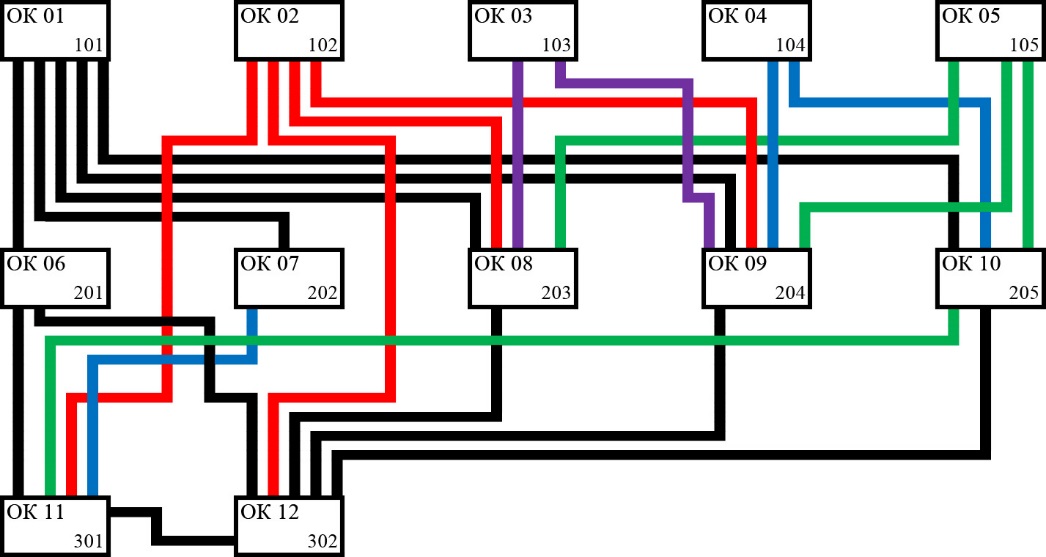 4. Матриця відповідності програмних компетентностейкомпонентам освітньої програми5. Матриця забезпечення програмних результатів навчання (ПРН)відповідними компонентами освітньої програми1 – Загальна інформація 1 – Загальна інформація 1 – Загальна інформація Повна назва вищого навчального закладу та структурного підрозділу Національний університет «Запорізька політехніка»       (НУ «Запорізька політехніка»). Машинобудівний інститут.  Транспортний факультет.  Кафедра «Транспортні технології». Національний університет «Запорізька політехніка»       (НУ «Запорізька політехніка»). Машинобудівний інститут.  Транспортний факультет.  Кафедра «Транспортні технології». Ступінь вищої освіти та назва кваліфікації мовою оригіналу Ступінь вищої освіти – магістр. Назва кваліфікації – магістр з авіаційного транспорту. Ступінь вищої освіти – магістр. Назва кваліфікації – магістр з авіаційного транспорту. Офіційна назва освітньої програми «Цивільний авіаційний транспорт». Освітня програма другого (магістерського) рівня вищої освіти ступеня «магістр» галузі знань 27 «Транспорт» за спеціальністю 272 «Авіаційний транспорт» .«Цивільний авіаційний транспорт». Освітня програма другого (магістерського) рівня вищої освіти ступеня «магістр» галузі знань 27 «Транспорт» за спеціальністю 272 «Авіаційний транспорт» .Тип диплому та обсяг освітньої програми Диплом магістра.Обсяг освітньо-професійної програми магістра становить 90 кредитів ЄКТС, у тому числі не менш 10 кредитів ЄКТС практики. Заклад вищої освіти має право визнати та перезарахувати кредити ЄКТС, отримані за попередньою освітньою програмою підготовки магістра (спеціаліста) за іншою спеціальністю. Максимальний обсяг кредитів ЄКТС, що може бути перезарахований, не може перевищувати 25 % від загального обсягу освітньої програми.Термін навчання – 1 рік і 6 місяців. Диплом магістра.Обсяг освітньо-професійної програми магістра становить 90 кредитів ЄКТС, у тому числі не менш 10 кредитів ЄКТС практики. Заклад вищої освіти має право визнати та перезарахувати кредити ЄКТС, отримані за попередньою освітньою програмою підготовки магістра (спеціаліста) за іншою спеціальністю. Максимальний обсяг кредитів ЄКТС, що може бути перезарахований, не може перевищувати 25 % від загального обсягу освітньої програми.Термін навчання – 1 рік і 6 місяців. Наявність акредитації Цикл/рівень Магістр – 7 рівень Національної рамки кваліфікацій / другий цикл вищої освіти Рамки кваліфікацій Європейського простору вищої освіти. Магістр – 7 рівень Національної рамки кваліфікацій / другий цикл вищої освіти Рамки кваліфікацій Європейського простору вищої освіти. Передумови Наявність першого або другого циклів вищої освіти (освітній рівень бакалавр, магістр, освітньо-кваліфікаційний рівень спеціаліст). Вимоги до вступу визначаються правилами прийому на ОПП освітнього рівня магістра.Наявність першого або другого циклів вищої освіти (освітній рівень бакалавр, магістр, освітньо-кваліфікаційний рівень спеціаліст). Вимоги до вступу визначаються правилами прийому на ОПП освітнього рівня магістра.Мова(и) викладання Українська та англійська Українська та англійська Термін дії освітньої програми 5 років. 5 років. Інтернет-адреса постійного розміщення опису освітньої програми https://zp.edu.ua/kafedra-transportnih-tehnologiyhttps://zp.edu.ua/kafedra-transportnih-tehnologiy2 – Мета освітньої програми 2 – Мета освітньої програми 2 – Мета освітньої програми Підготовка фахівців, здатних розв’язувати складні задачі і проблеми транспортної галузі у сфері професійної (наукової) діяльності за певним видом транспортних систем і технологій та у процесі навчання, що передбачає проведення досліджень і здійснення інновацій та характеризується невизначеністю умов і вимог. Підготовка фахівців, здатних розв’язувати складні задачі і проблеми транспортної галузі у сфері професійної (наукової) діяльності за певним видом транспортних систем і технологій та у процесі навчання, що передбачає проведення досліджень і здійснення інновацій та характеризується невизначеністю умов і вимог. Підготовка фахівців, здатних розв’язувати складні задачі і проблеми транспортної галузі у сфері професійної (наукової) діяльності за певним видом транспортних систем і технологій та у процесі навчання, що передбачає проведення досліджень і здійснення інновацій та характеризується невизначеністю умов і вимог. 3 – Характеристика освітньої програми 3 – Характеристика освітньої програми 3 – Характеристика освітньої програми Предметна область (галузь знань, спеціальність, спеціалізація (за наявності)) Предметна область (галузь знань, спеціальність, спеціалізація (за наявності)) Галузь знань: 27 Транспорт. Спеціальність: 272 «Авіаційний транспорт».Орієнтація освітньої програми Орієнтація освітньої програми Освітньо-професійна. Структура програми передбачає оволодіння концептуальними засадами дослідження, розробки, проєктування, організації транспортних систем та технологій, розв’язання актуальних задач і проблем на повітряному транспорті. Основний фокус освітньої програми та спеціалізації Основний фокус освітньої програми та спеціалізації Загальна вища освіта другого рівня у галузі знань «Транспорт» з поглибленим вивченням теоретичних основ технічної експлуатації, ремонту та обслуговування повітряних суден і авіаційних двигунів, сучасних методів та технологій їх експлуатації. Ключові слова: цивільний авіаційний транспорт, повітряний транспорт, організація та безпека перевезень. Особливості програми Особливості програми Програма передбачає вивчення теоретичних основ та сучасних технологій обслуговування та експлуатації сучасних цивільних повітряних суден, професійну та практичну підготовку з області підтримання льотної придатності завдяки технічному обслуговуванню та ремонту повітряних суден і авіадвигунів. Відмінність програми від інших – спрямованість змісту навчання на використання сучасних зразків цивільної авіаційної техніки.4 – Придатність випускників до працевлаштування та подальшого навчання 4 – Придатність випускників до працевлаштування та подальшого навчання 4 – Придатність випускників до працевлаштування та подальшого навчання Придатність до працевлаштування Придатність до працевлаштування Магістр з авіаційного транспорту може займати посади на підприємствах та у підрозділах державної та цивільної авіації, що вимагають спеціальної авіаційної освіти.Подальше навчання Подальше навчання Можливість навчання за програмою третього (освітньо-наукового) циклу вищої освіти Рамки кваліфікацій Європейського простору вищої освіти та здобуття додаткових кваліфікацій в системі освіти. 5 – Викладання та оцінювання 5 – Викладання та оцінювання 5 – Викладання та оцінювання Викладання та навчання Викладання здійснюється державною мовою. Освітній процес та його організація ґрунтується на принципах: поваги до кожної людини, забезпечення її прав і свобод, зокрема права на освіту; неухильної відповідності Конституції України, чинному законодавству, що регламентує освітню діяльність; науковості, гуманізму, демократизму; ступеневості, наступності, нерозривності; органічної єдності навчальної, методичної, науково-дослідницької та виховної роботи; гуманізації освіти як невід'ємної складової суспільної діяльності; нерозривної єдності форм і змісту навчання та потреб професійної діяльності; неприйнятності втручання політичних партій, громадських і релігійних організацій. Освітній процес здійснюється за такими формами: навчальні заняття; самостійна робота; практична підготовка; контрольні заходи. Викладання здійснюється державною мовою. Освітній процес та його організація ґрунтується на принципах: поваги до кожної людини, забезпечення її прав і свобод, зокрема права на освіту; неухильної відповідності Конституції України, чинному законодавству, що регламентує освітню діяльність; науковості, гуманізму, демократизму; ступеневості, наступності, нерозривності; органічної єдності навчальної, методичної, науково-дослідницької та виховної роботи; гуманізації освіти як невід'ємної складової суспільної діяльності; нерозривної єдності форм і змісту навчання та потреб професійної діяльності; неприйнятності втручання політичних партій, громадських і релігійних організацій. Освітній процес здійснюється за такими формами: навчальні заняття; самостійна робота; практична підготовка; контрольні заходи. Оцінювання Оцінювання здійснюється після закінчення логічно завершеної частини лекційних та практичних занять з певної навчальної дисципліни (усне, письмове, комбіноване, тестування тощо), зміст і структура екзаменаційних білетів (контрольних завдань) та критерії оцінювання визначаються рішенням відповідної кафедри. Результати виставляються у вигляді підсумкової оцінки за 100-бальною шкалою і шкалою ЄКТС. Контрольні заходи включають у себе вхідний, поточний, рубіжний (модульний, тематичний, календарний), відстрочений, підсумковий та семестровий контроль, а також комплексні контрольні роботи та ректорські контрольні роботи. Оцінювання здійснюється після закінчення логічно завершеної частини лекційних та практичних занять з певної навчальної дисципліни (усне, письмове, комбіноване, тестування тощо), зміст і структура екзаменаційних білетів (контрольних завдань) та критерії оцінювання визначаються рішенням відповідної кафедри. Результати виставляються у вигляді підсумкової оцінки за 100-бальною шкалою і шкалою ЄКТС. Контрольні заходи включають у себе вхідний, поточний, рубіжний (модульний, тематичний, календарний), відстрочений, підсумковий та семестровий контроль, а також комплексні контрольні роботи та ректорські контрольні роботи. 6 – Програмні компетентності 6 – Програмні компетентності 6 – Програмні компетентності Інтегральна компетентність Здатність розв’язувати складні задачі дослідницького  та/або інноваційного характеру у сфері цивільного авіаційного транспорту або у процесі подальшого навчання із застосуванням положень, теорій та методів природничих, технічних, інформаційних та соціально-економічних наук, що характеризується комплексністю та невизначеністю умов.Здатність розв’язувати складні задачі дослідницького  та/або інноваційного характеру у сфері цивільного авіаційного транспорту або у процесі подальшого навчання із застосуванням положень, теорій та методів природничих, технічних, інформаційних та соціально-економічних наук, що характеризується комплексністю та невизначеністю умов.Загальні компетентності (ЗК) ЗК-01: знання та розуміння предметної області та розуміння професійної діяльності.ЗК-02: здатність спілкуватися іноземною мовою.ЗК-03: навички використання інформаційних і комунікаційних технологій.ЗК-04: здатність проведення досліджень на відповідному рівні.ЗК-05: здатність до пошуку, оброблення та аналізу інформації з різних джерел.ЗК-06: здатність виявляти, ставити та вирішувати проблеми.ЗК-07: здатність приймати обґрунтовані рішення.ЗК-08: здатність працювати в міжнародному контексті.ЗК-09: здатність оцінювати та забезпечувати якість виконуваних робіт.ЗК-01: знання та розуміння предметної області та розуміння професійної діяльності.ЗК-02: здатність спілкуватися іноземною мовою.ЗК-03: навички використання інформаційних і комунікаційних технологій.ЗК-04: здатність проведення досліджень на відповідному рівні.ЗК-05: здатність до пошуку, оброблення та аналізу інформації з різних джерел.ЗК-06: здатність виявляти, ставити та вирішувати проблеми.ЗК-07: здатність приймати обґрунтовані рішення.ЗК-08: здатність працювати в міжнародному контексті.ЗК-09: здатність оцінювати та забезпечувати якість виконуваних робіт.Спеціальні (фахові, предметні) компетентностіФК-01: здатність розробляти і реалізовувати наукові та прикладні проекти в сфері авіаційного транспорту.ФК-02: здатність застосовувати системний підхід до вирішення інженерних міждисциплінарних проблем в авіаційному транспорті.ФК-03: здатність враховувати правові, соціальні, екологічні, етичні, економічні та комерційні аспекти, що впливають на прийняття та реалізацію рішень на авіаційному транспорті.ФК-04: здатність інтегрувати знання та вирішувати складні наукові та виробничі проблеми у сфері авіаційного транспорту з урахуванням ширшого міждисциплінарного інженерного контексту.ФК-05: здатність управляти технологічними процесами у сфері авіаційного транспорту, які с складними, непередбачуваними та потребують нових стратегічних підходів.ФК-01: здатність розробляти і реалізовувати наукові та прикладні проекти в сфері авіаційного транспорту.ФК-02: здатність застосовувати системний підхід до вирішення інженерних міждисциплінарних проблем в авіаційному транспорті.ФК-03: здатність враховувати правові, соціальні, екологічні, етичні, економічні та комерційні аспекти, що впливають на прийняття та реалізацію рішень на авіаційному транспорті.ФК-04: здатність інтегрувати знання та вирішувати складні наукові та виробничі проблеми у сфері авіаційного транспорту з урахуванням ширшого міждисциплінарного інженерного контексту.ФК-05: здатність управляти технологічними процесами у сфері авіаційного транспорту, які с складними, непередбачуваними та потребують нових стратегічних підходів.ФК-06: здатність впроваджувати сучасні технології, досліджувати, аналізувати та вдосконалювати технологічні процеси авіаційного транспорту.ФК-07: здатність обирати оптимальні матеріали, обладнання та заходи для реалізації новітніх технологій на авіаційному транспорті.ФК-08: здатність планувати, організовувати та здійснювати наукові дослідження у сфері авіаційного транспорту.ФК-09: здатність застосовувати сучасні методи моделювання та експериментального дослідження об’єктів і технологічних процесів авіаційного транспорту.ФК-10: здатність організувати роботу колективів виконавців заради досягнення поставленої мети, ухвалювати й реалізовувати управлінські рішення в умовах спектру думок, визначати порядок виконання робіт з експлуатації й ремонту авіаційної техніки та технічного обслуговування технологічного устаткування.ФК-11: навички експлуатації повітряних суден, зберігання, заправлення, технічного обслуговування й ремонту авіаційної техніки. ФК-12: здатність до розробки виробничих програм з технічного обслуговування, сервісу, ремонту та інших послуг при експлуатації авіаційної техніки на базі глибоких фундаментальних і спеціальних знань.ФК-13: здатність до проведення технологічних розрахунків підприємства з метою визначення потреби в персоналі, виробничо-технічній базі, матеріалах, запасних частинах.ФК-14: здатність до організації й проведення контролю якості, технічного обслуговування й ремонту повітряних суден, дотримання державних вимог зі збереження льотної придатності й забезпечення безпеки польотів при експлуатації авіаційної техніки.ФК-15: навички із забезпечення безпеки експлуатації (у тому числі екологічної), зберігання, обслуговування авіаційної техніки й технологічного устаткування, безпечних умов праці персоналу.ФК-16: навички оцінювати техніко-економічну ефективність експлуатації повітряних суден і технологічних процесів, готовність брати участь у розробці рекомендацій з підвищення експлуатаційно-технічних характеристик експлуатації авіаційної техніки.ФК-17: здатність розробляти моделі, які дозволяють прогнозувати зміну технічного стану об'єктів авіаційної техніки, відслідковувати параметри ефективності її технічної експлуатації на базі сучасних аналітичних методів і складних моделей.ФК-18: здатність розробляти плани, програми й методики досліджень, практичні рекомендації з використання результатів досліджень.ФК-19: здатність до розробки організаційно-технічної, нормативно- методичної документації з технічної експлуатації та ремонту повітряних суден і авіадвигунів.ФК-06: здатність впроваджувати сучасні технології, досліджувати, аналізувати та вдосконалювати технологічні процеси авіаційного транспорту.ФК-07: здатність обирати оптимальні матеріали, обладнання та заходи для реалізації новітніх технологій на авіаційному транспорті.ФК-08: здатність планувати, організовувати та здійснювати наукові дослідження у сфері авіаційного транспорту.ФК-09: здатність застосовувати сучасні методи моделювання та експериментального дослідження об’єктів і технологічних процесів авіаційного транспорту.ФК-10: здатність організувати роботу колективів виконавців заради досягнення поставленої мети, ухвалювати й реалізовувати управлінські рішення в умовах спектру думок, визначати порядок виконання робіт з експлуатації й ремонту авіаційної техніки та технічного обслуговування технологічного устаткування.ФК-11: навички експлуатації повітряних суден, зберігання, заправлення, технічного обслуговування й ремонту авіаційної техніки. ФК-12: здатність до розробки виробничих програм з технічного обслуговування, сервісу, ремонту та інших послуг при експлуатації авіаційної техніки на базі глибоких фундаментальних і спеціальних знань.ФК-13: здатність до проведення технологічних розрахунків підприємства з метою визначення потреби в персоналі, виробничо-технічній базі, матеріалах, запасних частинах.ФК-14: здатність до організації й проведення контролю якості, технічного обслуговування й ремонту повітряних суден, дотримання державних вимог зі збереження льотної придатності й забезпечення безпеки польотів при експлуатації авіаційної техніки.ФК-15: навички із забезпечення безпеки експлуатації (у тому числі екологічної), зберігання, обслуговування авіаційної техніки й технологічного устаткування, безпечних умов праці персоналу.ФК-16: навички оцінювати техніко-економічну ефективність експлуатації повітряних суден і технологічних процесів, готовність брати участь у розробці рекомендацій з підвищення експлуатаційно-технічних характеристик експлуатації авіаційної техніки.ФК-17: здатність розробляти моделі, які дозволяють прогнозувати зміну технічного стану об'єктів авіаційної техніки, відслідковувати параметри ефективності її технічної експлуатації на базі сучасних аналітичних методів і складних моделей.ФК-18: здатність розробляти плани, програми й методики досліджень, практичні рекомендації з використання результатів досліджень.ФК-19: здатність до розробки організаційно-технічної, нормативно- методичної документації з технічної експлуатації та ремонту повітряних суден і авіадвигунів.7 – Програмні результати навчання 7 – Програмні результати навчання 7 – Програмні результати навчання ПРН-01: спеціалізовані концептуальні знання, що включають сучасні наукові здобутки у сфері авіаційного транспорту і є основою для оригінального мислення та проведення досліджень.ПРН-02: застосовувати сучасні методи наукових досліджень, організації та планування експерименту, цифрові технології, методи аналізу даних для розв'язання складних задач авіаційного транспорту.ПРН-03: вільно презентувати та обговорювати результати досліджень та інновацій, інші питання професійної діяльності державною мовою та англійською або однією з мов країн Європейського Союзу в усній та письмовій формах.ПРН-04: застосовувати у професійній діяльності універсальні і спеціалізовані системи управління життєвим циклом (PLM), автоматизованого проєктування (CAD), виробництва (САМ) та інженерних досліджень (САН).ПРН-05: розробляти і впроваджувати енергозберігаючі технології авіаційного транспорту.ПРН-06: організувати та керувати роботою первинного виробничого, проєктного або дослідницького підрозділу у сфері авіаційного транспорту, оцінювати ефективність і результативність діяльності персоналу і підрозділу.ПРН-07: розробляти та аналізувати фізичні, математичні та комп’ютерні моделі, що стосуються створення, експлуатації, технічного обслуговування та ремонту об’єктів авіаційного транспорту.ПРН-08: передавати свої знання, висновки, рішення і підґрунтя їх прийняття фахівцям і неспеціалістам, у тому числі особам, що навчаються, в ясній і однозначній формі.ПРН-09: опрацьовувати технічні регламенти, приймати участь у їх розробленні та організовувати технологічні процеси у сфері авіаційного транспорту, забезпечувати безпеку виробництва.ПРН-10: використовувати в науково-технічній діяльності принципи та методи системного аналізу, аналізувати причинно-наслідкові зв’язки між значущими факторами та техніко-економічними характеристиками.ПРН-11: забезпечувати експлуатацію повітряних суден, зберігання, заправлення, технічне обслуговування й ремонт авіаційної техніки.ПРН-12: розробляти виробничі програми з технічного обслуговування, сервісу, ремонту та інших послуг при експлуатації авіаційної техніки на базі глибоких фундаментальних і спеціальних знань.ПРН-13: проводити технологічні розрахунки підприємства з метою визначення потреби в персоналі, виробничо-технічній базі, матеріалах, запасних частинах.ПРН-14: проводити контроль якості технічного обслуговування й ремонту повітряних судів, дотримуватись державних вимог зі збереження льотної придатності й забезпечення безпеки польотів при експлуатації авіаційної техніки.ПРН-15: забезпечувати безпеку експлуатації (у тому числі екологічну), зберігання, обслуговування авіаційної техніки й технологічного устаткування, безпечні умови праці персоналу.ПРН-16: аналізувати техніко-економічну ефективність експлуатації повітряних суден і технологічних процесів, брати участь у розробці рекомендацій з підвищення експлуатаційно-технічних характеристик експлуатації авіаційної техніки.ПРН-17: розробляти моделі, які дозволяють прогнозувати зміну технічного стану об'єктів авіаційної техніки, відслідковувати параметри ефективності її технічної експлуатації на базі сучасних аналітичних методів і складних моделей.ПРН-18: розробляти організаційно-технічну, нормативно-методичну документацію з технічної експлуатації повітряних суден.ПРН-01: спеціалізовані концептуальні знання, що включають сучасні наукові здобутки у сфері авіаційного транспорту і є основою для оригінального мислення та проведення досліджень.ПРН-02: застосовувати сучасні методи наукових досліджень, організації та планування експерименту, цифрові технології, методи аналізу даних для розв'язання складних задач авіаційного транспорту.ПРН-03: вільно презентувати та обговорювати результати досліджень та інновацій, інші питання професійної діяльності державною мовою та англійською або однією з мов країн Європейського Союзу в усній та письмовій формах.ПРН-04: застосовувати у професійній діяльності універсальні і спеціалізовані системи управління життєвим циклом (PLM), автоматизованого проєктування (CAD), виробництва (САМ) та інженерних досліджень (САН).ПРН-05: розробляти і впроваджувати енергозберігаючі технології авіаційного транспорту.ПРН-06: організувати та керувати роботою первинного виробничого, проєктного або дослідницького підрозділу у сфері авіаційного транспорту, оцінювати ефективність і результативність діяльності персоналу і підрозділу.ПРН-07: розробляти та аналізувати фізичні, математичні та комп’ютерні моделі, що стосуються створення, експлуатації, технічного обслуговування та ремонту об’єктів авіаційного транспорту.ПРН-08: передавати свої знання, висновки, рішення і підґрунтя їх прийняття фахівцям і неспеціалістам, у тому числі особам, що навчаються, в ясній і однозначній формі.ПРН-09: опрацьовувати технічні регламенти, приймати участь у їх розробленні та організовувати технологічні процеси у сфері авіаційного транспорту, забезпечувати безпеку виробництва.ПРН-10: використовувати в науково-технічній діяльності принципи та методи системного аналізу, аналізувати причинно-наслідкові зв’язки між значущими факторами та техніко-економічними характеристиками.ПРН-11: забезпечувати експлуатацію повітряних суден, зберігання, заправлення, технічне обслуговування й ремонт авіаційної техніки.ПРН-12: розробляти виробничі програми з технічного обслуговування, сервісу, ремонту та інших послуг при експлуатації авіаційної техніки на базі глибоких фундаментальних і спеціальних знань.ПРН-13: проводити технологічні розрахунки підприємства з метою визначення потреби в персоналі, виробничо-технічній базі, матеріалах, запасних частинах.ПРН-14: проводити контроль якості технічного обслуговування й ремонту повітряних судів, дотримуватись державних вимог зі збереження льотної придатності й забезпечення безпеки польотів при експлуатації авіаційної техніки.ПРН-15: забезпечувати безпеку експлуатації (у тому числі екологічну), зберігання, обслуговування авіаційної техніки й технологічного устаткування, безпечні умови праці персоналу.ПРН-16: аналізувати техніко-економічну ефективність експлуатації повітряних суден і технологічних процесів, брати участь у розробці рекомендацій з підвищення експлуатаційно-технічних характеристик експлуатації авіаційної техніки.ПРН-17: розробляти моделі, які дозволяють прогнозувати зміну технічного стану об'єктів авіаційної техніки, відслідковувати параметри ефективності її технічної експлуатації на базі сучасних аналітичних методів і складних моделей.ПРН-18: розробляти організаційно-технічну, нормативно-методичну документацію з технічної експлуатації повітряних суден.8 – Ресурсне забезпечення реалізації програми 8 – Ресурсне забезпечення реалізації програми 8 – Ресурсне забезпечення реалізації програми Кадрове забезпечення У викладанні навчальних дисциплін беруть участь доктори наук, професори, кандидати наук, доценти, викладачі, фахівці даної галузі знань, які мають певний стаж практичної, науково-педагогічної роботи. У викладанні навчальних дисциплін беруть участь доктори наук, професори, кандидати наук, доценти, викладачі, фахівці даної галузі знань, які мають певний стаж практичної, науково-педагогічної роботи. Матеріально-технічне забезпечення Комп’ютерне та програмне забезпечення, мультимедійні засоби; натурні зразки та макети об’єктів транспорту.Комп’ютерне та програмне забезпечення, мультимедійні засоби; натурні зразки та макети об’єктів транспорту.Інформаційне та навчально-методичне забезпечення Основними джерелами інформаційного забезпечення є методичний фонд кафедр, цифровий інституційний репозитарій, бібліотека університету з її фондами та електронні засоби інформації. На території університету надається безкоштовний доступ до мережі Internet. Основними джерелами інформаційного забезпечення є методичний фонд кафедр, цифровий інституційний репозитарій, бібліотека університету з її фондами та електронні засоби інформації. На території університету надається безкоштовний доступ до мережі Internet. 9 – Академічна мобільність 9 – Академічна мобільність 9 – Академічна мобільність Національна кредитна мобільність Порядок організації програм академічної мобільності для учасників освітнього процесу в НУ «Запорізька політехніка» на території України чи поза її межами визначається окремим положенням. Право на академічну мобільність може бути реалізоване на підставі договорів про співробітництво в галузі освіти та науки, освітніх і наукових програм та проєктів, договорів про співробітництво між НУ «Запорізька політехніка» або його основними структурними підрозділами та вітчизняними закладами вищої освіти (науковими установами) та їх основними структурними підрозділами, а також може бути реалізоване співробітниками та здобувачами освіти НУ «Запорізька політехніка» з власної ініціативи, підтриманої адміністрацією НУ «Запорізька політехніка», на основі індивідуальних запрошень та інших процедур. Порядок організації програм академічної мобільності для учасників освітнього процесу в НУ «Запорізька політехніка» на території України чи поза її межами визначається окремим положенням. Право на академічну мобільність може бути реалізоване на підставі договорів про співробітництво в галузі освіти та науки, освітніх і наукових програм та проєктів, договорів про співробітництво між НУ «Запорізька політехніка» або його основними структурними підрозділами та вітчизняними закладами вищої освіти (науковими установами) та їх основними структурними підрозділами, а також може бути реалізоване співробітниками та здобувачами освіти НУ «Запорізька політехніка» з власної ініціативи, підтриманої адміністрацією НУ «Запорізька політехніка», на основі індивідуальних запрошень та інших процедур. Міжнародна кредитна мобільність В університеті діє програма ERASMUS+ на основі двосторонніх договорів між НУ «Запорізька політехніка» та навчальними закладами країн-партнерів. В університеті діє програма ERASMUS+ на основі двосторонніх договорів між НУ «Запорізька політехніка» та навчальними закладами країн-партнерів. Навчання іноземних здобувачів вищої освіти Можливе українською та англійською мовами. Можливе українською та англійською мовами. Код н/дКомпоненти освітньої програми (навчальні дисципліни, курсові проєкти (роботи), практики, кваліфікаційна робота)Кількість кредитівФорма підсумкового контролю1234Обов’язкові компоненти ОПОбов’язкові компоненти ОПОбов’язкові компоненти ОПОбов’язкові компоненти ОПОК 01Іноземна мова наукового та професійного спілкування 3залікОК 02Ефективність авіаційних систем3екзаменОК 03Інформаційні технології забезпечення процесів технічного обслуговування авіаційної техніки3,5екзаменОК 04Міжнародне та державне регулювання льотної придатності повітряних суден4,5залік КП у т.ч.ОК 05Організація та управління безпекою руху на повітряному транспорті 4екзаменОК 06Методи наукових досліджень 3екзаменОК 07Педагогічні засади організаційно-управлінської діяльності фахівців транспортної галузі 3залікОК 08Діагностика та системи контролю технічного стану повітряних суден5залік КП у т.ч.ОК 09Моделювання транспортних процесів       3екзаменОК 10Організація та управління повітряними міжнародними та регіональними авіарейсами4екзаменОК 11Переддипломна практика (стажування)    10,5Д залікЄдиний державний кваліфікаційний іспит1,5екзаменОК 12Дипломування 18,0Д атест.Загальний обсяг обов'язкових компонентів:Загальний обсяг обов'язкових компонентів:66Вибіркові компоненти ОПВибіркові компоненти ОПВибіркові компоненти ОПВибіркові компоненти ОПВК 01Дисципліна 1 4залікВК 02Дисципліна 2 4залікВК 03Дисципліна 3 4залікВК 04Дисципліна 4 4залікВК 05Дисципліна 5 4залікВК 06Дисципліна 6 4залікЗагальний обсяг вибіркових компонентів:Загальний обсяг вибіркових компонентів:24Усього за навчання:Усього за навчання:90ЗК-1ЗК-2ЗК-3ЗК-4ЗК-5ЗК-6ЗК-7ЗК-8ФК-1ФК-2ФК-3ФК-4ФК-5ФК-6ФК-7ФК-8ФК-9ФК-10ФК-11ФК-12ОК 01●●ОК 02●●ОК 03●●ОК 04●ОК 05●●ОК 06●●●ОК 07●●ОК 08●●ОК 09●●●ОК 10●ОК 11●ОК 12●РН-1РН-2РН-3РН-4РН-5РН-6РН-7РН-8РН-9РН-10РН-11РН-12РН-13РН-14ОК 01●●●ОК 02●●●ОК 03●●ОК 04●●●ОК 05●●ОК 06●●●●ОК 07●●●●ОК 08●●ОК 09●●●●●●●●●ОК 10●●●ОК 11●●●●ОК 12●●●●